   台北市不動產仲介經紀商業同業公會 函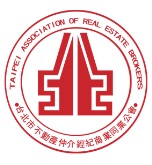                                                 公會地址：110台北市信義區基隆路1段111號8F-1                                                公會網址：http://www.taipeihouse.org.tw/                                                電子郵址：taipei.house@msa.hinet.net                                                聯絡電話：2766-0022傳真：2760-2255         受文者：各會員公司 發文日期：中華民國113年3月28日發文字號：北市房仲立字第113032號速別：普通件密等及解密條件或保密期限：附件： 主旨：地政局來函有關調查本會會員公司是否具外語服務能力以利建置「雙語不動產經紀業者地圖」，轉發會員公司，請 查照。說明：依據臺北市政府地政局113年3月26日北市地權字第1136007062號函辦理。請4/26前填寫「外語服務調查表」傳真至2760-2255，並請來電公會2766-0022林秘書確認，以利本會統計及彙整後提供地政局，謝謝您!地政局函文詳如附件。正本：各會員公司副本：外語服務調查表(請4/26前傳真：2760-2255後，並請來電公會2766-0022林小姐確認。謝謝！)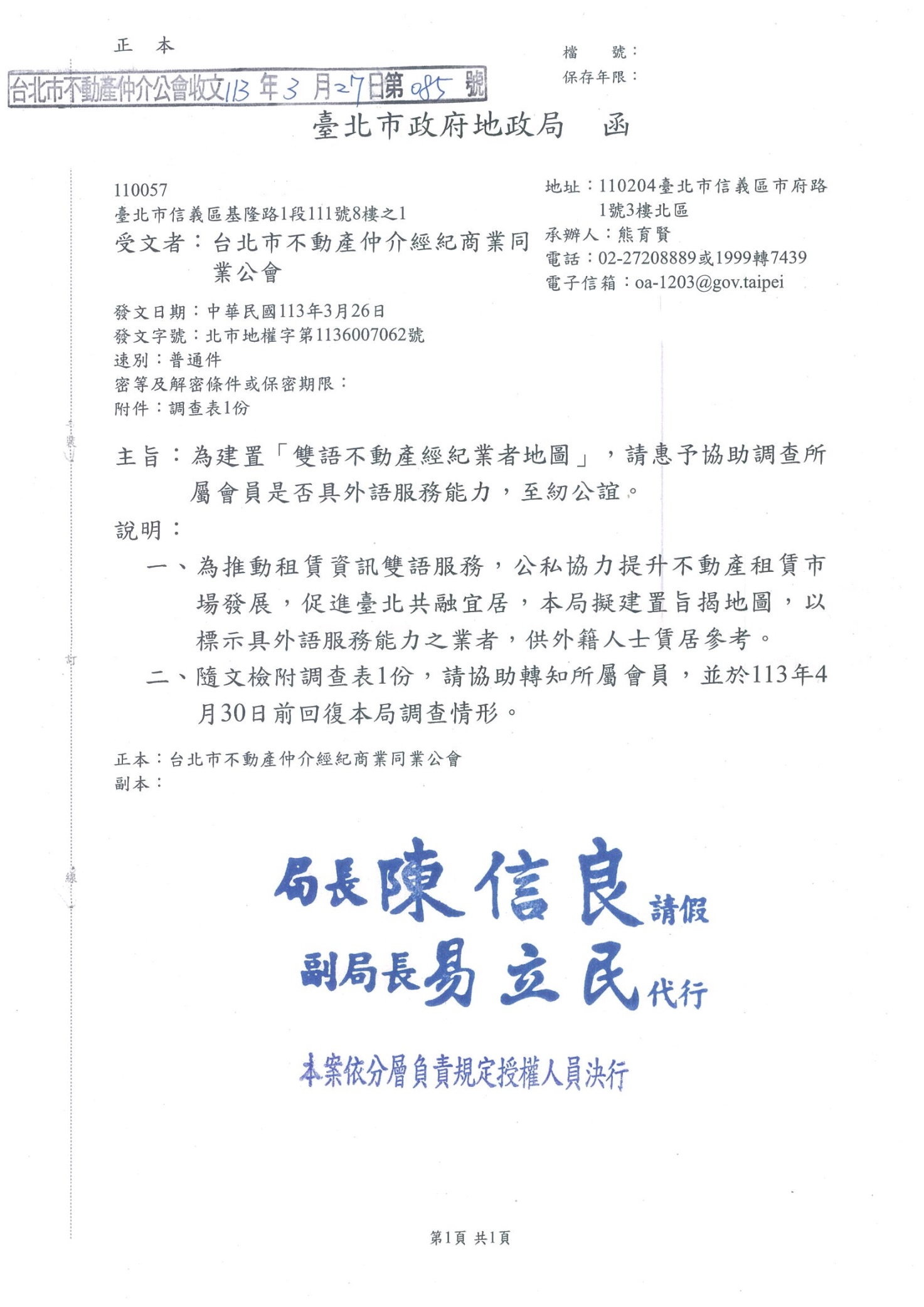 公司名稱：公司名稱：聯 絡 人：聯 絡 電 話： 語言：□英文□日文□韓文□其他：_________外語服務專線：通訊地址：通訊地址：